Паспорт управленческого проекта«Модель дополнительного образования на основе имеющейся цифровой образовательной среды школы»Тихонов Федор Александрович  ДиректорСОШ №3,филиал МАОУ «СОШ №2» г. Заводоуковска Актуальность проекта: Стремительно меняющиеся запросы к образованию в условиях развития цифровой экономики, задач Национального проекта «Образование» требуют создание условий в образовательных организациях, для всестороннего развития обучающихся не только через совершенствование методов обучения, но и через развитие дополнительных общеобразовательных программ цифровой и инженерно- технической направленности. Развитие личности ребенка ориентированного на самоопределение и профориентацию в условиях цифровизации общества является одним из приоритетных направлений деятельности образовательной организации. Проблемы:1.В условиях малого города не в полной мере есть возможность получить дополнительное образование цифровой, инженерно-технической направленности. 2.Техническая оснащенность образовательного учреждения, заинтересованность обучающихся и законных представителей  позволяют организовать более эффективный процесс дополнительного образования и внеурочной деятельности при условии оптимизации нагрузки учителей и профессиональной переподготовки педагогов.Цель: Создание инновационной модели дополнительного образования формирующей инженерно- техническое мышление и профессиональную ориентацию обучающихся в современном мире. Задачи: 1.Создать условия для выявления, поддержки и развития успешных детей. 2. Разработать модель дополнительного образования в школе в условиях малого города в формате цифрового дополнительного образования с учетом имеющихся ресурсов школы и потенциала социальных партнеров.3. Сформировать команду педагогов для работы в цифровой образовательной среде, организовать обучение (повышение квалификации и/или профессиональную переподготовку) педагогов, способных обеспечивать реализацию направлений цифрового дополнительного образования.Нормативно-правовая база проекта: ФЗ №273-ФЗ от 29.12. 2012г. «Об образовании в Российской Федерации»; Профессиональный стандарт педагога, от18.10.2013г. №544н.;  Указ Президента РФ №204 «О национальных целях и стратегических задачах развития РФ до 2024 г.», от 07.05.2018г.; Национальный  проект "Образование" (утв. от 24.12.2018г. № 16); Стратегия социально-экономического развития Тюменской области на период до 2030г., от 11.03.2020г.;  Устав МАОУ «СОШ №2».Ожидаемые результаты: 1. Сформирована эффективная система выявления и развития способностей, талантливой молодежи, направленная на самоопределение и профессиональную ориентацию. 2. Разработана современная цифровая модель дополнительного образования, обеспечивающая развитие инженерного мышления и развитие гибких компетенций у обучающихся. 3. Разработаны и реализованы на практике новые программы цифровой и инженерно-технической направленности дополнительного образования  в школе.Участники проекта: Учащиеся, родители, педагогический коллектив, директор, администрация школы. Лица, ответственные за реализацию проекта: заместитель директора по ВР, методисты, учителя физики, технологии, информатики. Этапы и сроки реализации проекта: 1 этап. Аналитико-диагностический, включающий анализ исходного состояния и тенденции развития школы для понимания реальных возможностей и сроков исполнения. Отбор перспективных нововведений и проектов реформирования учебно-воспитательного пространства. Диагностика цифровой компетентности коллектива, повышение квалификации (переподготовка). Составление перспективного плана работы, разработка рабочих программ дополнительного образования. (Май - август 2022г.) 2 этап. Основой, внедренческий. Реализация проекта по перспективному плану, включающая реализацию программ; приобретение оборудования (при необходимости); промежуточный контроль реализации, предъявление промежуточного опыта работы школы. (Сентябрь 2022- май 2024г.) 3 этап. Практико-прогностический, включающий реализацию, анализ, обобщение результатов работы школы; подведение итогов, осмысление результатов реализации проекта и оценка его  эффективности на основе критериев мониторинга оценки качества образования; постановка новых стратегических задач в развитии школы и корректировка дальнейших путей развития.Основные направления проекта (ключевые контрольные точки):
1. Организация проектной, естественно - научной, инженерно-технической деятельности учащихся через занятия, соревнования в рамках деятельности дополнительного образования школы, привлечения центров дополнительного образования, социальных партнеров. (Информационная безопасность - «CTF» соревнования; «школа пилотирования БЛА» пропедевтика инженерного мышления - «Cuboro» и т.д.) 2. Оптимизация педагогической нагрузки учителей задействованных в реализации программ дополнительного образования, как условие  кадрового обеспечения реализации проекта.3. Создание информационно-методического интернет – портала реализации проекта.Объем и источники финансового обеспечения: 1. 900 000р. (средства спонсорской, гранатовой поддержки) 2. Работники ОУ прошедшие переобучение с оплатой труда за счет фонда оплаты труда; педагоги дополнительного образования по договору сетевого взаимодействия. Возможные риски: Кадровая, финансовая составляющая.Самооценка проекта: Результаты проекта соответствуют показателям национального проекта "Образование" в реализуемых направлениях. Реализуемый проект повысит конкурентоспособность среди школ округа.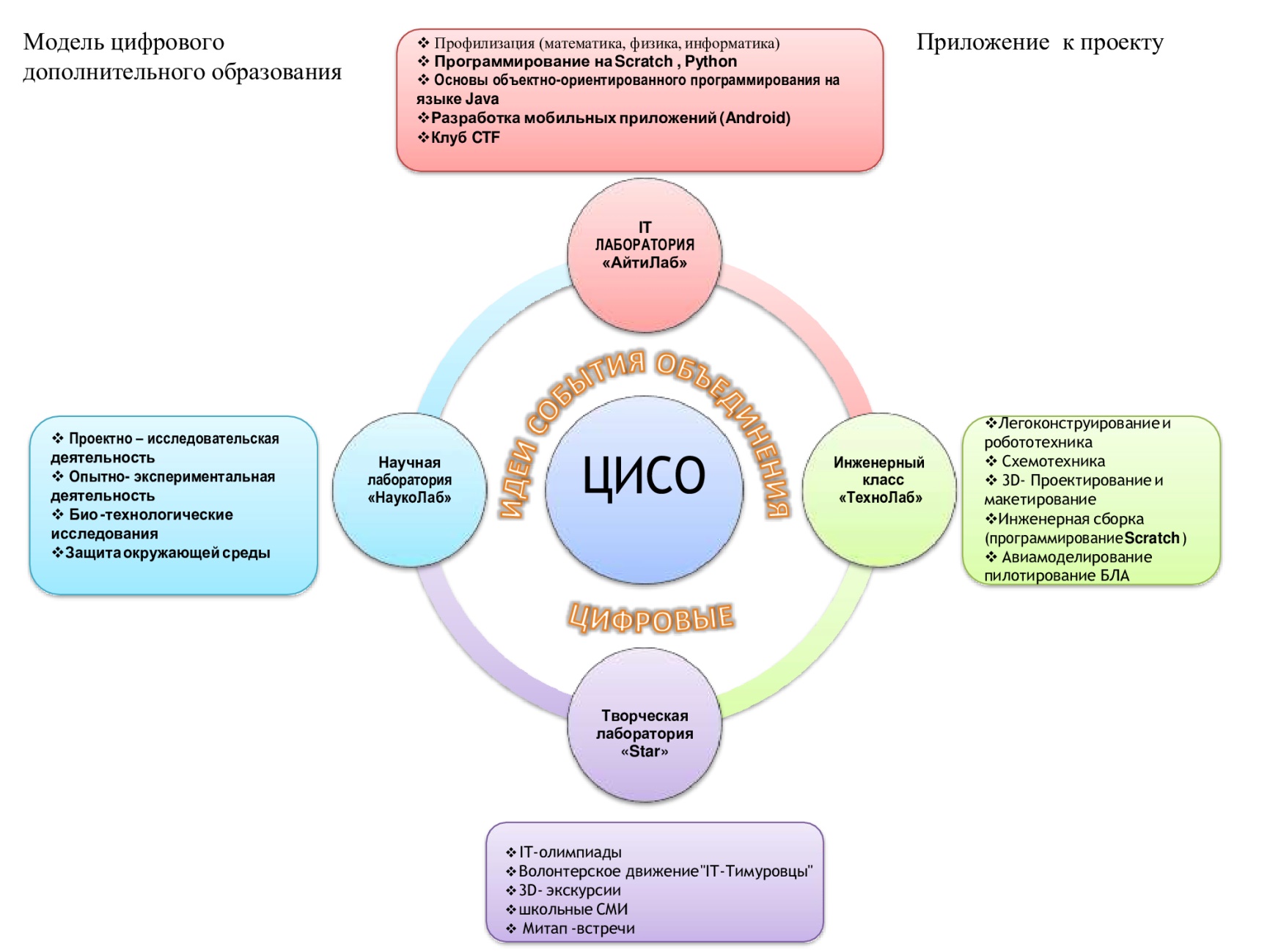 